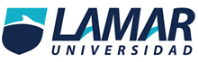 MEDICINA BASADA EN EVIDENCIAS ACTIVIDAD 1Preciado López AlejandraSeptiembre/2014Sensibilidad: a/(a+c) = 2/55: 0.03 x 100% = 3.63%Especificidad: d/(b+d)= 28/45: 0.62 x 100% = 62.2%VP+: a/(a+b)= 2/19= 0.10VP-: d/(c+d)= 28/81= 0.34Exactitud: a+d/(a+b+c+d)= 30/100: 0.3 x 100% = 30%Prevalencia: a+c/(a+b+c+d)= 55/100: 0.55Durante la realización de este test de ADA para detectar Tuberculosis pleural, se observó que la sensibilidad es del 3.63%indicando los paciente que eran positivos a este test, mientras que se observó también una especificidad del 62.2% los cuales indicaba los pacientes negativos a Tb pleural.Por lo que se concluyó que este test tiene una especificidad y sensibilidad de media a baja. Diagnóstico TBC (-)Diagnóstico TBC (+)TOTALTest ADA (+)21719Test ADA (-)532881TOTAL5545100